Этапы реализации проектаЭтапСодержание деятельностиРезультаты реализации этапа проекта1. Подготовительный этапИзучение современных образовательных технологий: - здоровьесберегающих технологий,- технологии критического мышления,- технологии продуктивного чтения, метода проектов.Изучение научно-педагогической литературы по теме проекта.Разработка плана реализации проекта.Была изучена следующая научно-педагогическая литература:- Генике Е.А., Трифонова Е.А. Развитие критического мышления (базовая модель) / в сб. Учитель и ученик: возможности диалога и понимания. – Том 1 // под общ. ред. Л.И. Семиной. – М.: изд-во «Бонфи», 2002. – 239 с. - Заир-Бек С.И. Развитие критического мышления через чтение и письмо на уроках. – М.: Просвещение, 2004. – 236 с.- Бакарченко Е.А.. Снятие зрительного напряжения. // Начальная школа. – 2009. - №9. – с.64-65. - Лифинцева Н.И., Гладилина М.И.Смыслы и формы организации проектно-исследовательской деятельности в начальных классах. // Начальная школа. – 2009. - №8. – с.66. -Назарова Н.В., Искусова Н.А. Метод проектов в процессе формирования основ экологического сознания. // Начальная школа. – 2009. - №4. – с.68.-Свалова О.Г. Сохранение и укрепление здоровья учащихся. // Начальная школа. – 2009. - №2. – с.43.-Федотова Н.Н., Курганова Л.А. Программа здоровьесберегающей направленности. // Начальная школа. – 2009. - №10. – с.64.-Шликене Т.Н. Метод проектов как одно из условий повышения мотивации учащихся. // Начальная школа. – 2008. - №9. – с.34.-Петриченко Г.И. Создание здоровьесберегающего образовательного пространства как условие повышения качества обучения. // Начальная школа. – 2008. - №9. – с.63.-Чугунова Н.П. Беречь здоровье учащихся – задача каждого учителя. // Начальная школа. – 2008. - №9. – с.65.-Иванова Н.В. Из опыта использования проектного метода на уроках русского языка в начальной школе. // Начальная школа. – 2008. - №8. – с.65.Был разработан план работы над данной темой.2. Созидательный этапРазработка уроков с применением технологий продуктивного чтения, критического мышления, здоровьесбережения.Разработка и реализация учебных проектов. Проведение открытых уроков с использованием данных технологий.Выступление на МО начальных классов.Создание методической копилки проектов, уроков, дидактического материала и др.Технология здоровьесбережения.Была разработан буклет для родителей «Здоровые глазки.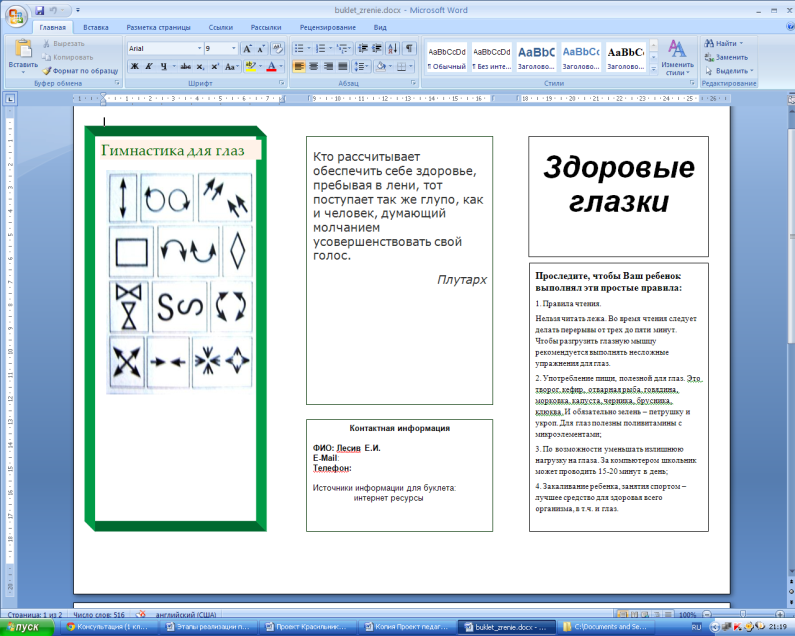 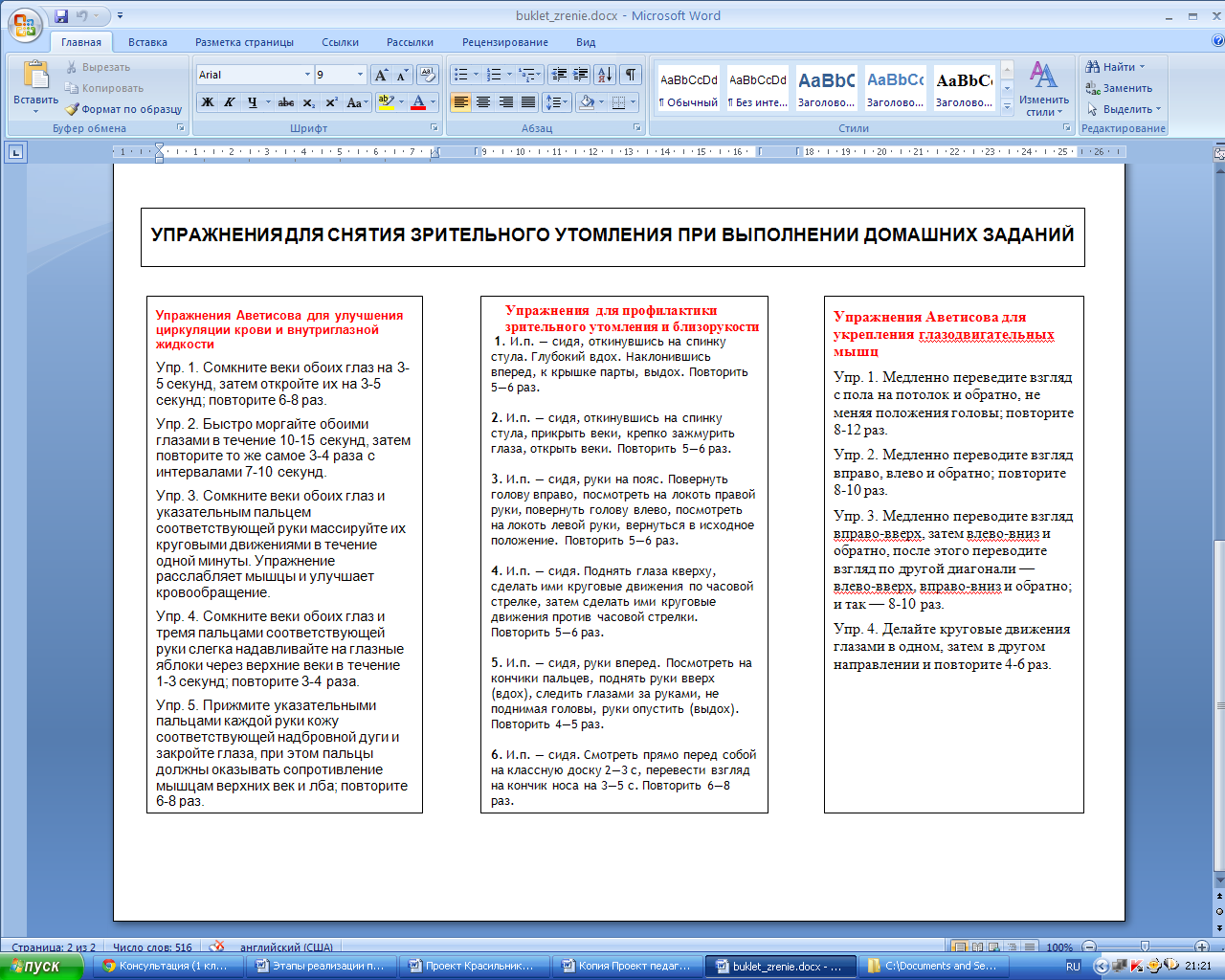 Была разработана презентация, включающая различные виды физминуток: глазодвигательные траектории, пальчиковую гимнастику, активные движения под музыку.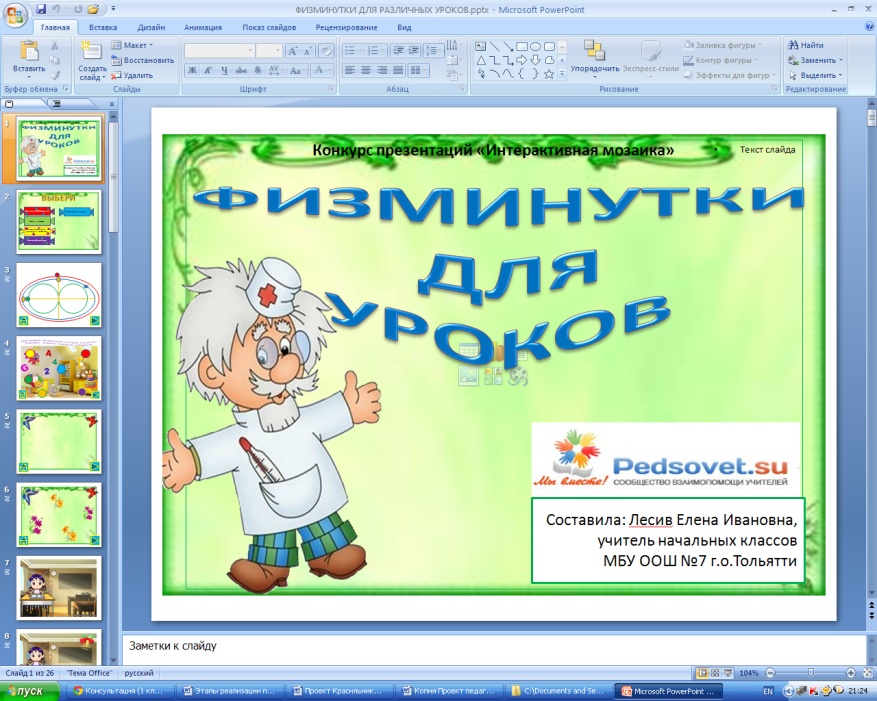 Применение проектных технологий.Были разработаны и реализованы различные проекты на уроках и во внеурочное время.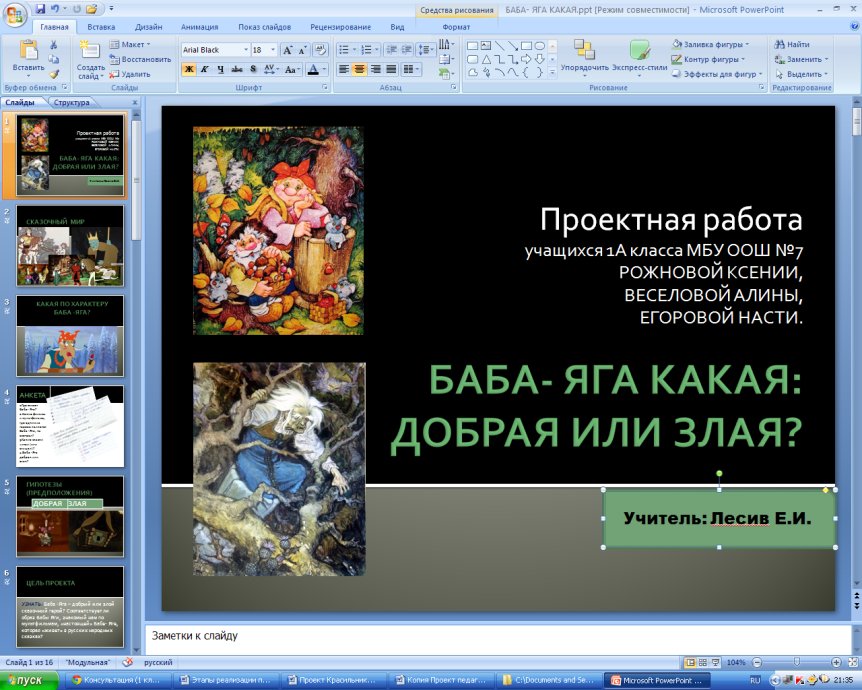 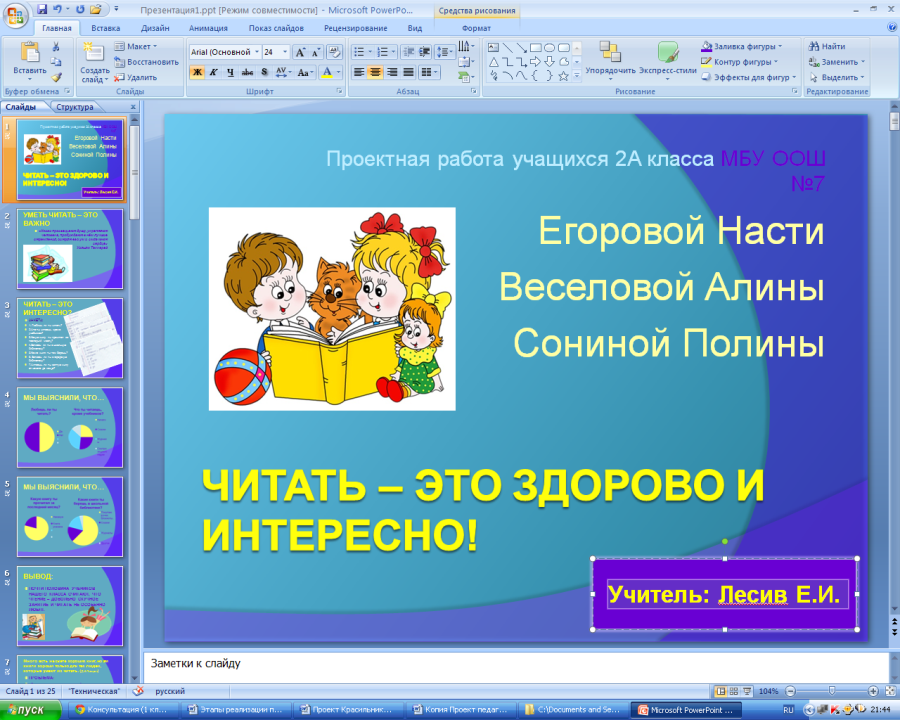 Были разработаны инструкции для учащихся по -сбору информации, -классификации материалов, работе с книгой, -оформлению дневников наблюдений.Технология продуктивного чтения и критического мышленияБыли разработаны и даны открытые уроки с применением данных технологий.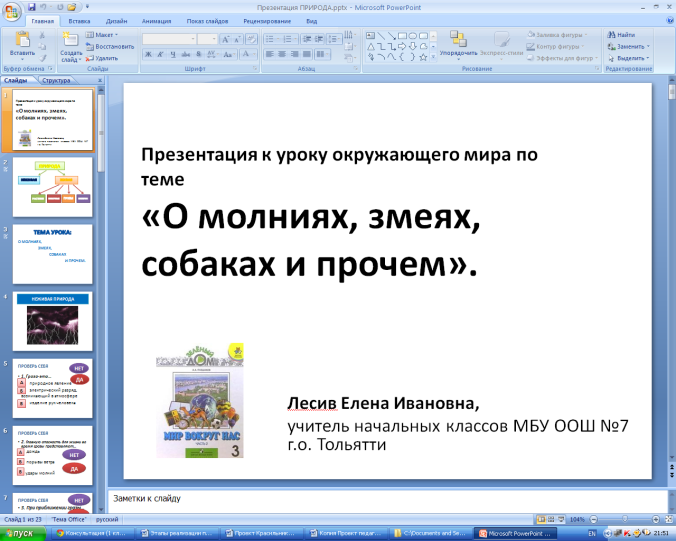 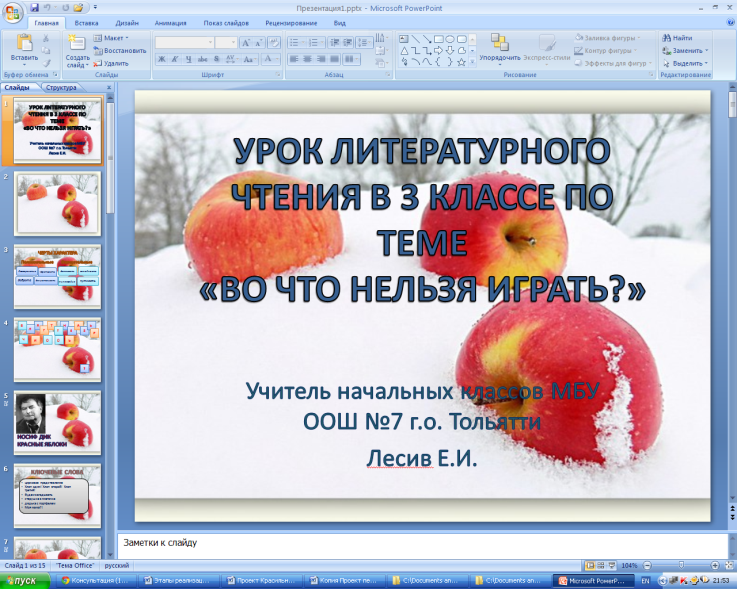  Подготовлено выступление на заседании МО начальных классов. 3. Реализационный этапНа активно применяю следующие технологии:здоровьесберегающие, развития критического мышления, интегрированного обучения,продуктивного чтения,метод проектов.Диагностика знаний, умений, навыков.При использовании данных технологий были отмечены положительные результаты:-повысился уровень школьной мотивации;-повысился уровень коммуникативных компетенций;- повысился уровень представлений учащихся о здоровом образе жизни;- повысился уровень комфортности на уроках;- повысилась эффективность уроков.4. Мониторинговый этапАнализ результатов внедрения технологий на уроках и во внеурочное время путём отслеживания качества знаний, мотивации к обучению. В процессе анализа результатов  необходимо определить для себя те моменты, которые требуют корректировки, доработки или создания и использования чего-то нового, ранее не задействованного.Планируется провести в 2014-2015 уч. году на выходе из 4 класса.